Άσκηση 1Να υπολογιστεί η μέση ταχύτητα U και ο συντελεστής διόρθωσης της κινητικής ενέργειας α  για την παρακάτω διατομή. Δίνονται οι μέσες τιμές ταχύτητας για κάθε διατομή Αi. Να προσδιοριστεί η παροχή Q με την προσέγγιση της ομοιόμορφης ροής (εφαρμόζοντας την εξίσωση του  Manning) και να ελεχθεί η χρήση  μίας ισοδύναμης ορθογωνικής διατομής. S0= (κλίση πυθμένα) και συντελεστής Manning =0.06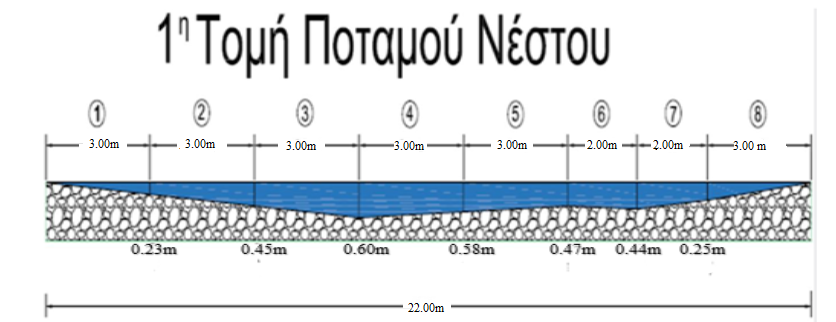 Οι μέσες ταχύτητες μετρήθηκαν με μυλίσκο στο κέντρο (περίπου κάθε τμήματος)ΛύσηΥπολογίζω το εμβαδό κάθε διατομής Ai.Όπως φαίνεται από το σχήμα τα Α1 και Α8 είναι εμβαδά τριγώνων ενώ τα υπόλοιπα εμβαδά είναι εμβαδά τραπεζίου.Υπενθυμίζεται ότι:Εμβ. Τριγ. =  β · υ   και Εμβ. Τραπεζ =  Για παράδειγμα για το τμήμα (3α) θα έχει εμβαδόν:=3*(0,45+0,6)/2 =1,575 m2Αφού βρω τα εμβαδά Αiβρίσκω τη παροχή κάθε διατομής Qiμε τον τύπο Qi=Umi·Aiοπότε προκύπτει ο παρακάτω Πίνακας.Η μέση ταχύτηταόλης  της διατομής δίνεται από τον τύποUm=(ορισμός)  =  = 0,437 m/secΟ συντελεστής διόρθωσης κινητικής ενέργειας α δίνεται από τον παρακάτω τύπο  =   =1.028.Είναι μεταξύ 1 και 2 (αναμενόμενα  όρια με βάση τη βιβλιογραφία)Υποθέτοντας ομοιόμορφη ροή και εφαρμόζοντας την εξίσωση του Manning προκύπτει μεγάλη απόκλιση ή παράλογος συντελεστής  Manning, επομένως η προσέγγιση της ομοιόμορφης ροής σε φυσικά υδατορέματα είναι μη ασφαλής (αν και ακολουθείτε σε περίπτωση σοβαρής έλλειψης στοιχείων).ΤμήμαΔιατομήςUmi(m/sec)10,45720,48530,46840,40350,47560,4070,36280,401ΤμήμαΔιατομήςUmi(m/sec)Ai(m2)Qi=Umi·Ai   (m3/sec)10,4570,3450,15820,4851,020,49530,4681,5750,73740,4031,770,71350,4751,5750,74860,400,910,36470,3620,690,25080,4010,3750,150Άθροισμα8,263,615ΤμήμαUmiAiUmi^3*AiΔιατομής(m/sec)(m2)10,4570,3450,0329281820,4851,020,1163658130,4681,5750,1614425940,4031,770,1158479650,4751,5750,168795760,40,910,0582470,3620,690,0327321780,4010,3750,02418045Άθροισμα0,71